Mordovtsev VadymExperience:Position applied for: 3rd OfficerDate of birth: 31.07.1990 (age: 27)Citizenship: UkraineResidence permit in Ukraine: NoCountry of residence: UkraineCity of residence: OdessaContact Tel. No: +38 (048) 443-16-47 / +38 (066) 247-45-82E-Mail: mashenkanegoy@mail.ruU.S. visa: NoE.U. visa: NoUkrainian biometric international passport: Not specifiedDate available from: 18.09.2014English knowledge: ExcellentMinimum salary: 2500 $ per month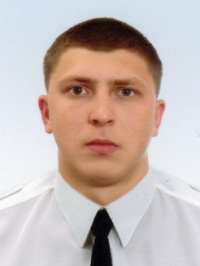 PositionFrom / ToVessel nameVessel typeDWTMEBHPFlagShipownerCrewingAble Seaman25.04.2012-12.11.2014HELENE SELMERBulk Carrier70810Hyndai 9480 kw12324Marshal IslandsOskar WehrStaff CentrAble Seaman26.06.2013-17.01.2014CHARLOTTE SELMERBulk Carrier175401.2Hyndai 16860 kw21918Marshal IslandsOskar WehrStaff CentrOrdinary Seaman15.08.2011-17.01.2012Anni SelmerBulk Carrier70810Hyndai 9480 kw12324Marshal IslandsOskar WehrCtaff CentrDeck Cadet25.05.2010-03.02.2011Hugo SelmerBulk Carrier175401.2Hyndai 16860 kw21918Marshal IslandsOskar WehrStaff CentrDeck Cadet31.05.2009-11.10.2009Iran GazLPG Tanker9496"Sulzer" 7300 kw9925Marshal IslandsNITCGlobal Service